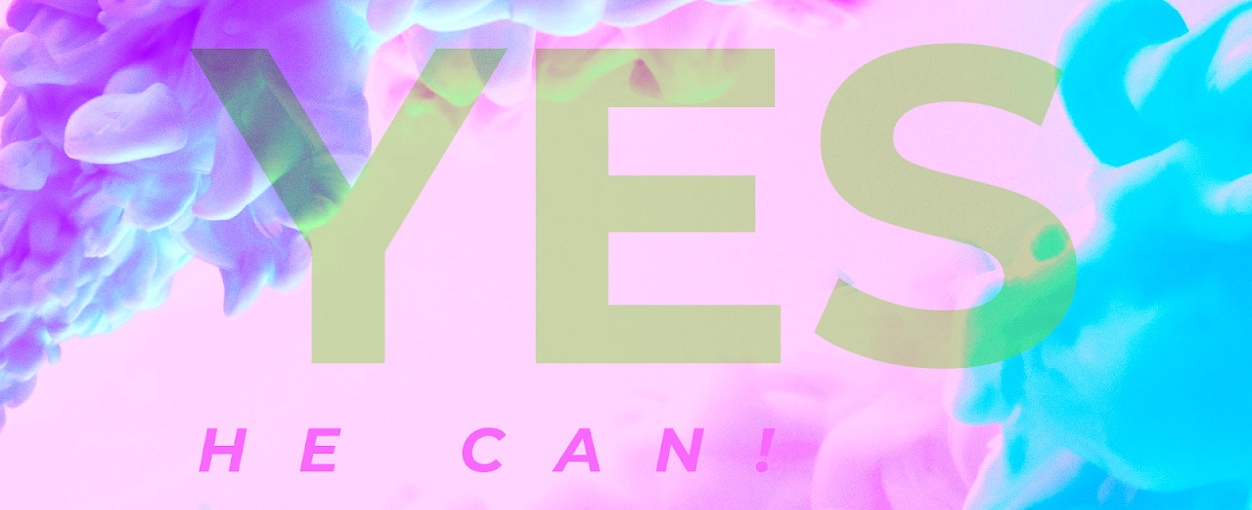 MESSAGE NOTES3.21.21  |  YES HE CAN, Part 2: The Best YesA STUDY IN CONTRADICTIONSYes, Lord, walking in the way of Your laws, we wait for You; Your name and renown are the desire of our hearts.  ISAIAH 26:8 NIVYour best “yes” is, many times, your ___________. 
From the moment of his baptism, Jesus overflowed with the Holy Spirit. He was taken by the Spirit from the Jordan into the wilderness of Judea to experience for forty days the ordeal of testing by the accuser. He ate no food during this time and ended his forty-day fast very hungry. It was then the devil said to him, “If you are really the Son of God, command this stone to turn into a loaf of bread for you.” Jesus replied, “I will not! For it is written in the Scriptures, ‘Life does not come only from eating bread but from God. Life flows from every revelation from his mouth.’ ” The devil lifted Jesus high into the sky, and in a flash showed him all the kingdoms and regions of the world. The devil then said to Jesus, “All of this, with all its power, authority, and splendor, is mine to give to whomever I wish. Just do one thing, and you will have it all. Simply bow down to worship me, and it will be yours! You will possess everything!” Jesus rebuked him and said, “Satan, get behind me! For it is written in the Scriptures, ‘Only One is worthy of adoration; therefore, worship only the Lord your God and love him supremely.’ ” Next, the devil took Jesus to Jerusalem, set him on the highest point of the temple, and tempted him, saying, “If you really are the Son of God, jump down in front of all the people. For it is written in the Scriptures, ‘God has given his angels instructions to protect you from harm. For angels’ hands will hold you up and keep you from hurting even one foot on a stone.’ ” Jesus replied, “It is also written in the Scriptures, ‘How dare you provoke the Lord your God!’ ” That silenced the devil’s harassment for the time being. So he retreated until an opportune time. Then Jesus, armed with the Holy Spirit’s power, returned to Galilee…  Luke 4:1-14 TPTTHREE QUESTIONS ABOUT YOUR BEST YESWhat is your ____________? What is your mission in life? Jesus let nothing distract him from departing for Jerusalem because the time for him to be lifted up drew near, and he was full of passion to complete his mission there.  LUKE 9:51 TPT “The Spirit of the Lord is upon me, and he has anointed me to be hope for the poor, healing for the brokenhearted, and new eyes for the blind, and to preach to prisoners, ‘You are set free!’ I have come to share the message of Jubilee, for the time of God’s great acceptance has begun.”  Luke 4:18-19 TPTIs your God ____________ enough for your “no”?Is your “yes” ______________________ the “no”? Make sure your “yes” is worth the _____________.“Let your yes be ___________________ than your no.” — Pastor Brent Parker